Questionnaire pour la base de données Parline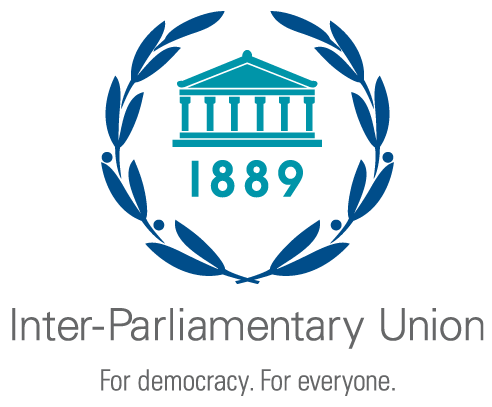 Activités annuelles du parlement en 2021Au sujet du présent questionnaire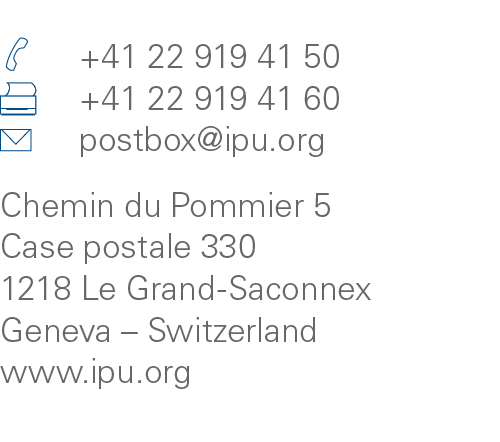 Au premier trimestre de chaque année, l’UIP recueille des données factuelles auprès de tous les parlements sur les activités qu’ils ont menées au cours de l’année ou des années précédente(s). Ces données sont publiées dans la base de données Parline sur les parlements nationaux. Le présent questionnaire vise à recueillir des données pour l’année 2021. Il contient 14 questions habituelles sur les activités annuelles, comme le nombre de jours où le parlement s’est réuni, le nombre de lois adoptées, etc.En plus de répondre à ces questions, les parlements sont priés de passer en revue et de mettre à jour leurs réponses à 17 questions sur l’ouverture et la transparence dans leurs méthodes de travail ou, le cas échéant, d’y répondre.Ces données, ainsi que les autres données figurant dans la base de données Parline, servent de base aux analyses sur lesquelles se fondent les objectifs stratégiques de l’UIP et le suivi du Programme de développement durable à l’horizon 2030 dans le cadre des indicateurs 5.5.1 et 16.7.1 des Objectifs de développement durable (ODD). Le questionnaire est disponible en anglais, en français et en espagnol. Selon nos estimations, quatre à six heures de travail devraient être nécessaires pour le remplir en fonction de la disponibilité des informations. À cette fin, nous recommandons aux parlements de : consulter les données antérieures publiées sur leur page Parline ;consulter la Foire aux questions (FAQ) pour des conseils et des exemples de réponses ;consulter les modèles de questionnaire ;transmettre toute question à l’adresse suivante : parline@ipu.org.Les parlements sont priés de bien vouloir remplir le questionnaire avant le 9 mai 2022, de préférence en ligne en cliquant ici. Les parlements peuvent également remplir le questionnaire en format Word et le renvoyer à l’adresse suivante : parline@ipu.org. Le présent questionnaire a été envoyé au correspondant Parline de chaque parlement, avec copie au groupe du parlement auprès de l’UIP. Les parlements qui n’ont pas encore désigné de correspondant sont priés de le faire dans les meilleurs délais. Plus d’informations sur les correspondants Parline sont disponibles à l’adresse https://data.ipu.org/content/parliaments, qui contient également un aide-mémoire relatif aux informations actualisées devant être transmises à Parline et à quelles dates, ainsi que la page FAQ rapportant aux questionnaires. NotesLes questions 1 à 8 et 15 à 22 concernent l’ensemble du parlement, qu’il soit monocaméral ou bicaméral. Pour toutes les autres questions, des espaces séparés sont prévus pour les données de chaque chambre d’un parlement bicaméral. Veuillez fournir les données pour l’année civile (du 1er janvier au 31 décembre), à chaque fois que cela est possible. S’il est impossible de fournir des données pour l’année civile, veuillez préciser la période de référence (par exemple, du 1er avril au 31 mars) dans le champ Notes à la fin du questionnaire. Toute autre information complémentaire peut également être fournie dans le champ Notes. Si les informations complémentaires se rapportent à une question spécifique, veuillez indiquer le numéro de la question.À propos de ParlineParline est une source unique d’informations de référence complètes, précises et à jour sur les parlements du monde entier. L’UIP dépend des parlements pour assurer l’actualisation régulière des informations et assumer avec eux la responsabilité de Parline et de la fiabilité des données mises à disposition. La base de données fournit aux parlements, aux universitaires, aux étudiants, aux organisations internationales, aux médias et à de nombreux autres utilisateurs une perspective comparative sur la composition et les méthodes de travail des parlements. Ces données sont souvent utilisées à des fins de recherche, de comparaison et d’information. Parline est la source officielle des données utilisées pour les indicateurs 5.5.1 et 16.7.1 a) des ODD.Pour davantage d’informations sur Parline, veuillez consulter la page À propos de Parline ou contacter Mme Addie Erwin à l’adresse suivante : parline@ipu.orgPrésentationPays : Date :Veuillez indiquer les coordonnées de la personne que nous pourrions contacter pour obtenir des précisions.Nom : Intitulé de poste :Courriel :Téléphone :Êtes-vous le correspondant Parline de votre parlement/chambre ? 
  Oui       NonQuestions (chacune des questions qui suivent porte sur l’année 2021) :Des amendements à la Constitution ou à la loi électorale ont-ils modifié la structure de votre parlement ?  Oui           NonSi oui, veuillez préciser (par exemple, changements structurels, changement de nom de la chambre, date/s des changements, etc.).Des amendements à la Constitution ou à la loi électorale ont-ils modifié le nombre statutaire de membres de votre parlement ? Oui           NonSi oui, veuillez préciser (par exemple, le nombre de membres précédent, le nouveau nombre de membres, la date à laquelle le/s changement/s a/ont eu lieu, etc.).Quel était le budget du parlement ?Veuillez indiquer le chiffre total pour le parlement. Pour les parlements bicaméraux : le cas échéant, veuillez également indiquer le budget des chambres basse et haute. Quels sont les effectifs du parlement ?Veuillez indiquer le nombre de postes équivalents temps plein (ETP) et le chiffre total pour le parlement. Pour les parlements bicaméraux : le cas échéant, veuillez également indiquer les effectifs des chambres basse et haute. Date de référence : 31 décembre 2021 Combien de questions écrites ont été adressées à l’exécutif et ont reçu réponse de sa part ?Combien d’enquêtes parlementaires ont été menées ? À quelle date l’exécutif a-t-il soumis le projet de budget au parlement et à quelle date le parlement a-t-il adopté le budget ?Veuillez utiliser le format de date JJ/MM/AAAA.Combien de jours le parlement s’est-il réuni en plénière ?  Quel était le nombre de groupes parlementaires ?Date de référence : 31 décembre 2021Quel était le salaire annuel de base des parlementaires ?Veuillez donner le salaire annuel de base brut (avant impôt), indemnités non comprises. Ouverture et transparence, code de conduite, politique d’égalité des sexesRapport annuel du parlementLe parlement publie-t-il un rapport annuel sur ses activités ? Oui      NonLe rapport annuel est-il disponible sur le site web du parlement ? Veuillez communiquer des informations complémentaires le cas échéant, par exemple, indiquez si le parlement publie des rapports mensuels/trimestriels.   Oui      Non      Sans objetLe parlement publie-t-il le budget parlementaire ?   Oui      NonSi oui, quel est le niveau de détail fourni ? Veuillez sélectionner une seule réponse. Uniquement le montant total du budget Un résumé des principaux éléments Le budget complet Sans objetLe budget parlementaire est-il disponible sur le site web du parlement ? Oui      Non      Sans objetSi oui, veuillez indiquer le lien pour y accéder : Si le budget est disponible sur un autre site web, veuillez indiquer le lien pour y accéder : Liberté de l’information et lobbyingExiste-t-il une loi sur la liberté de l’information dans votre pays ?  Oui      Non      Sans objetSi oui, le parlement est-il soumis à la loi sur la liberté de l’information ?  Oui      Non      Sans objetLe parlement dispose-t-il d’un bureau ou d’un département chargé de répondre aux demandes relatives à la loi sur la liberté de l’information ?  Oui      Non      Sans objetVeuillez exposer succinctement toutes les catégories d’informations non consultables :Existe-t-il des règles relatives aux activités des lobbyistes au parlement ?  Oui       Non   Si oui, veuillez indiquer la source de ces règles et fournir toute information complémentaire pertinente.Existe-t-il une liste de lobbyistes accrédités ?  Oui       Non   Si oui, la liste est-elle disponible sur le site web du parlement ? Oui      Non      Sans objetL’administration du parlement possède-t-elle une politique officielle en matière d’égalité des sexes ?Une politique d’égalité des sexes peut par exemple encourager le recrutement et la promotion des femmes au sein de l’administration parlementaire, proposer des mesures favorables à la vie familiale à l’intention des collaborateurs ayant des responsabilités de soins, notamment des garderies d’enfants, des installations pour l’allaitement et des formules souples de travail, ou proposer des mesures de lutte contre la discrimination et le harcèlement fondés sur le genre. Oui           NonSi oui, Veuillez indiquer le lien Internet vers la politique d’égalité des sexes et tout document pertinent. En l’absence de version en ligne, veuillez envoyer un exemplaire à l’adresse suivante : parline@ipu.org.Lien Internet :  Veuillez cocher cette case en l’absence de lien Internet. Remarques/informations complémentaires :Notes Veuillez fournir toute information complémentaire pertinente en rapport avec les réponses fournies. Le cas échéant, veuillez préciser le numéro de la question à laquelle se rapporte la note.Combien de lois ont été adoptées par le parlement ?Veuillez expliquer brièvement de quels types de lois il s’agit. Combien de fois le chef de l’État a-t-il refusé de promulguer une loi adoptée par le parlement ?  Si le chef de l’État ne peut pas refuser de promulguer une loi, veuillez cocher cette case. Combien de fois l’exécutif a-t-il eu recours au mécanisme permettant de déposer une loi d’urgence au parlement ?  S’il n’existe pas de mécanisme permettant de déposer une loi d’urgence, veuillez cocher cette case. Quel était le budget de l’État ? Date de référence : 31 décembre 2021Veuillez indiquer la devise.Devise :Budget :ParlementChambre basseChambre hauteParlementChambre basseChambre hauteParlement monocaméral ou chambre basseChambre hauteAdresséesAyant reçu réponseParlement monocaméral ou chambre basseChambre hauteParlement monocaméral ou chambre basseChambre hauteSoumisAdoptéParlement monocaméral ou chambre basseChambre hauteParlement monocaméral ou chambre basseChambre hauteParlement monocaméral ou chambre basseChambre hauteL’UIP a recueilli des réponses aux questions 15 à 31 ci-dessous auprès de certains parlements en 2013-2014.Ces données sont disponibles dans Parline aux sections suivantes :- Méthodes de travail >> Ouverture et transparence- Administration (concernant la "politique d’égalité des sexes", question 22) et- Mandat parlementaire (concernant le "Code de conduite", question 23)Si votre parlement n’a pas encore fourni de réponses à ces questions, aucune donnée en la matière ne figurera dans Parline concernant votre parlement.VEUILLEZ RÉPONDRE AUX QUESTIONS 15 à 31 CI-DESSOUSSi votre parlement a déjà répondu à ces questions, vous pourrez consulter les données dans Parline. VEUILLEZ PASSER EN REVUE LES DONNÉES RELATIVES À VOTRE PARLEMENT DANS PARLINE. VEUILLEZ NE RÉPONDRE QU’AUX QUESTIONS DEVANT ÊTRE CORRIGÉES OU ACTUALISÉES.Veuillez également cocher l’une des cases suivantes : Les données dans Parline sont correctes et aucune modification n’est requise. Les corrections et mises à jour des données dans Parline sont indiquées ci-dessous.La politique encourage-t-elle le recrutement et la promotion des femmes au sein du personnel ?          Oui      NonLa politique propose-t-elle des formules de travail favorables à la vie familiale ?     Oui      NonLa politique propose-t-elle des mesures de lutte contre la discrimination et le harcèlement fondés sur le genre Oui      NonCode de conduiteCode de conduiteCode de conduiteParlement monocaméral ou chambre basseChambre hauteExiste-t-il un code de conduite à l’intention du personnel ? Oui      Non Oui      NonDocuments parlementaires et accès au parlementDocuments parlementaires et accès au parlementDocuments parlementaires et accès au parlementParlement monocaméral ou chambre basseChambre hauteL’ordre du jour des réunions plénières est-il publié à l’avance sur le site web du parlement ? Tous     En partie    Aucun    Tous     En partie    Aucun   L’ordre du jour des réunions des commissions et comités est-il publié à l’avance sur le site web du parlement ? Tous     En partie    Aucun    Tous     En partie    Aucun   Les résultats des votes en plénière sur les projets de loi sont-ils publiés sur le site web du parlement ? Tous     En partie    Aucun    Tous     En partie    Aucun   Les projets de loi sont-ils publiés sur le site web du parlement ? Tous     En partie    Aucun    Tous     En partie    Aucun   Existe-t-il un système permettant aux citoyens de formuler des commentaires relatifs aux projets de loi sur le site web du parlement ? Oui      Non Oui      NonLes séances plénières sont-elles publiques ? Oui      Non Oui      NonVeuillez énoncer brièvement les restrictions d’accès aux séances plénières.Les réunions des commissions et comités sont-elles publiques? Oui      Non Oui      NonVeuillez énoncer brièvement les restrictions d’accès aux réunions des commissions et comités.Existe-t-il une chaîne dédiée à la diffusion des réunions parlementaires ? Oui      Non Oui      NonSi oui, sur quel support la chaîne est-elle diffusée ? Veuillez cocher toutes les réponses qui s’appliquent. Télévision Radio Webcast Télévision Radio WebcastQuelles réunions sont diffusées ? Veuillez cocher toutes les réponses qui s’appliquent. Séances plénières Réunions des commissions et comités Séances plénières Réunions des commissions et comités